На основу члана 36. став 7. Закона о јавним набавкама  („Службени гласник РС“, број 124/2012, 14/15 и 68/15)КЛИНИЧКИ ЦЕНТАР ВОЈВОДИНЕ, ул. Хајдук Вељкова бр. 1, Нови СадОбјављује:Обавештење о покретању преговарачкаг поступка без објављивања позива за подношење понуда 232-18-ПНазив, адреса и интернет страница наручиоцаКлинички центар Војводине, ул. Хајдук Вељкова бр. 1, 21000 Нови Сад, www.kcv.rsВрста наручиоцаКлинички центар Војводине, здравствоОпис предмета јавне набавке, назив и ознака из општег речника набавкеНабавка реагенаса за FACS Count за потребе Клиничког центра ВојводинеОзнака из општег речника набавке: 33140000 – медицински потрошни материјалПредмет јавне набавке није обликован по партијама.Основ за примену преговарачког поступкаПреговарачки поступак се примењује на основу члана 36. став 1. тачка 1) Закона о јавним набавкама, с обзиром да је наручилац обуставио партију бр. 2 -  реагенси за FACS Count у отвореном поступку јавне набавке број 192-18-O – Набавка сетова за укључење и искључење пацијената на дијализи и реагенаса за FACS Count за потребе Клиничког центра Војводине. Предметна партија је обустављена, у складу са чланом 109. став 1. Закона о јавним набавкама, јер нису били испуњени услови за доделу уговора, односно наручилац није добио ни једну понуду. Образложење:  У складу са чланом 36. став 1. тачка 1. Закона о јавним набавкама, предвиђено је да наручилац може спроводити преговарачки поступак без објављивања позива ако у отвореном поступку није добио ниједну понуду или су све понуде неодговарајуће, под условом да се првобитно одређен предмет јавне набавке и услови за учешће у поступку, техничке спецификације и критеријуми за доделу уговора не мењају.Назив и адреса лица којем ће наручилац послати позив за подношење понуда:КЛИНИЧКИ ЦЕНТАР ВОЈВОДИНЕАутономна покрајина Војводина, Република СрбијаХајдук Вељкова 1, 21000 Нови Сад,т: +381 21/484 3 484 e-адреса: uprava@kcv.rswww.kcv.rs,,Uni-Chem“ д.о.о., ул. Страхињића Бана бр. 44, Београд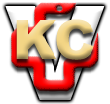 